ST BRIGID’S SCHOOL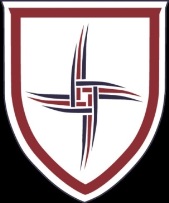 Stationery List for 2022Dear Parent/CaregiverYour son/daughter will be in Room 5 and below is a list of stationery required.We encourage students to re-use the previous year’s exercise books that are in good condition.  This is a continuation of our environmental focus.Stationery - Year 5 & 6QuantityWarwick 1B8 Ruled 7mm, exercise book5Warwick 1A8 Unruled exercise book3Warwick 1E5 Quad Book 7mm1Manilla folders (the brown ones are stronger than the coloured ones)330cm ruler (not flexible ruler please)1Amos Glue stick – (35gm) this specific brand and named please2Headphones or earbuds1HB pencils4Eraser1Pencil sharpener1Highlighter1Coloured pencils 12 pack (optional)1Felt pens 12 pack (optional)1Pencil case (flat as it needs to fit in tote tray)1Ballpoint Pen (blue or black) 4Box of tissues (to be left in the classroom)2Muesli bar for emergency supply (in a re-sealable named bag)2